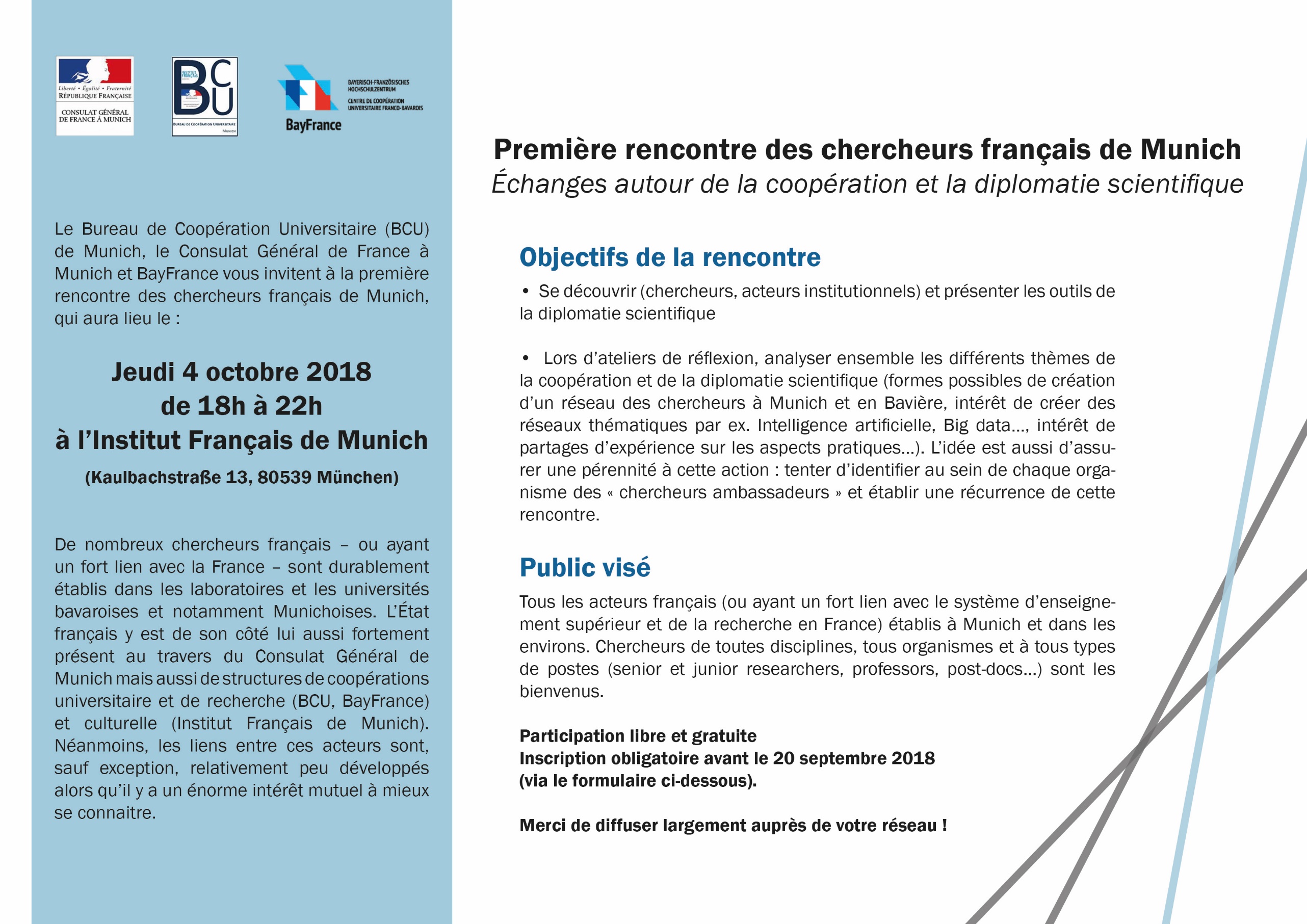 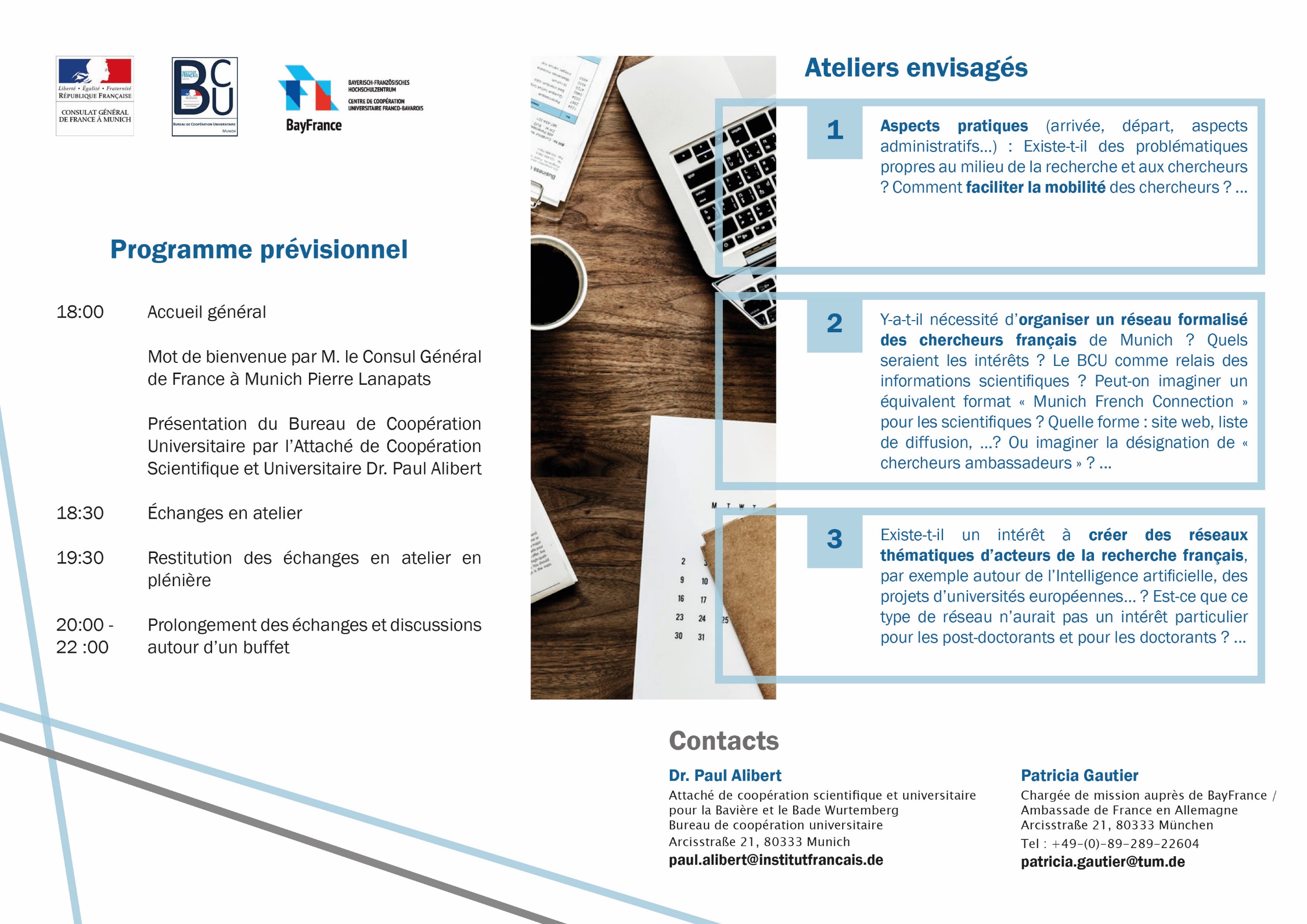 Première rencontre des chercheurs français de MunichÉchanges autour de la coopération et la diplomatie scientifique Je participerai à la première rencontre des chercheurs français de Munich le jeudi 4 octobre 2018 de 18h à 22h à l’Institut Français de MunichJ’indique ci-dessous l’ordre de préférence des ateliers, auxquels je souhaite participer :  Je ne pourrai pas participer à la première rencontre des chercheurs français de Munich le jeudi 4 octobre 2018 de 18h à 22h à l’Institut Français de Munich mais je souhaite être informé des développements futurs de cette rencontreFormulaire à renvoyer complété à Patricia Gautier : patricia.gautier@tum.deNomPrénomOrganisme FonctionAdresseE-mail123